Муниципальное образование город ТоржокТоржокская городская ДумаР Е Ш Е Н И Е30.03.2018                                                                                                                        № 140О внесении изменений в решениеТоржокской городской Думыот 20.02.2012 № 89В целях приведения нормативных правовых актов муниципального образования город Торжок в соответствие с нормами действующего законодательства 
Российской Федерации, Торжокская городская Дума
решила: 1. Внести в Положение о Комитете по управлению имуществом муниципального образования город Торжок Тверской области, утвержденное решением Торжокской городской Думы от 20.02.2012 № 89, следующие изменения:1.1. в пункте 1.2 слова «и полномочия собственника по владению, распоряжению и управлению имуществом муниципального образования город Торжок» заменить словами «в сфере управления и распоряжения имуществом муниципального образования город Торжок и земельными участками, расположенными на территории города Торжка, государственная собственность на которые не разграничена»;1.2. пункт 2.1 изложить в следующей редакции: «2.1. Предметом деятельности Комитета является управление и распоряжение муниципальным имуществом города Торжка и земельными участками, на основании соответствующих муниципальных правовых актов органов местного самоуправления муниципального образования город Торжок.»; 1.3. в подпункте 2.2:1.3.1. подпункт 2.2.6 после слов «город Торжок» дополнить словами «в пределах своей компетенции»;1.3.2. подпункт 2.2.8 изложить в следующей редакции: «2.2.8. взаимодействие, в том числе межведомственное, между органами, предоставляющими государственные услуги; органами, предоставляющими муниципальные услуги, иными органами и организациями.»;1.4. в пункте 3.1: 1.4.1. дополнить пункт подпунктом 3.1.3 следующего содержания: «3.1.3. осуществляет подготовку проектов муниципальных правовых актов в пределах переданных полномочий;»;1.4.2. подпункт 3.1.4 изложить в следующей редакции: «3.1.4. назначает на должность и освобождает от должности руководителей муниципальных унитарных предприятий, заключает (прекращает) с ними трудовые договоры, вносит в них изменения в соответствии с трудовым законодательством и иными содержащими нормы трудового права нормативными правовыми актами;»;1.4.3. в подпункте 3.1.6 слово «согласования» заменить словом «составления»;1.4.4. подпункт 3.1.8 изложить в следующей редакции: «3.1.8. согласовывает прием на работу главного бухгалтера муниципального унитарного предприятия, заключение с ним, изменение и прекращение трудового договора;»;1.4.5. подпункт 3.1.28 изложить в следующей редакции: «3.1.28. обеспечивает предоставление муниципальных услуг гражданам и юридическим лицам в сфере имущественных, жилищных и земельных отношений;»;1.4.6. в подпункте 3.1.38 слова «имущества, в том числе» заменить словами «имущества и»;1.4.7. подпункт 3.1.41 изложить в следующей редакции: «3.1.41. осуществляет организацию и проведение конкурсов или аукционов на право заключения договоров аренды, безвозмездного пользования, доверительного управления, концессионных соглашений и иных договоров, предусматривающих переход прав владения и (или) пользования  в отношении муниципального имущества, не закрепленного на праве хозяйственного ведения или оперативного управления, а также в отношении земельных участков, находящихся в государственной собственности до разграничения;»; 1.4.8. подпункт 3.1.42 изложить в следующей редакции: «3.1.42. заключает от имени муниципального образования город Торжок в отношении муниципального имущества, не закрепленного на праве хозяйственного ведения или оперативного управления, договоры аренды, безвозмездного пользования, доверительного управления, купли-продажи, концессионные соглашения, соглашения о перераспределении земель, договоры найма жилых помещений, а также иные договоры, предусматривающие переход прав владения и (или) пользования имуществом казны, а также заключает договоры аренды, безвозмездного пользования, купли-продажи, соглашения о перераспределении земель в отношении земельных участков, государственная собственность на которые не разграничена и обеспечивает их учет;»;1.4.9. дополнить пункт подпунктами 3.1.47-3.1.52 следующего содержания:«3.1.47. участвует в пределах своих полномочий в осуществлении процессов, операций и действий, составляющих внутренние бюджетные процедуры, выполняемые участниками бюджетного процесса:планирование соответствующих расходов бюджета, составление и предоставление документов, необходимых для составления и рассмотрения проекта бюджета, в том числе фрагментов реестров расходных обязательств и обоснований бюджетных ассигнований в установленной сфере деятельности;представление сведений, необходимых для составления и ведения кассового плана по доходам и расходам бюджета;исполнение соответствующей части бюджета, принятие бюджетных обязательств в пределах доведенных лимитов;вносит предложения по формированию и изменению лимитов бюджетных обязательств и изменению сводной бюджетной росписи;обеспечивает результативность, адресность и целевой характер использования бюджетных средств в установленной сфере деятельности;формирование отчетности об использовании межбюджетных субсидий, субвенций и иных межбюджетных трансфертов, имеющих целевое назначение, а также иных субсидий в порядке, предусмотренном правовыми актами о их предоставлении;осуществляет бюджетные полномочия главного администратора (администратора) доходов местного бюджета в порядке, установленном бюджетным законодательством и муниципальными правовыми актами по закрепленным кодам бюджетной классификации;3.1.48. осуществляет взыскание неосновательного обогащения за земельные участки, используемые физическими и юридическими лицами без правоустанавливающих (правоподтверждающих) документов;3.1.49. обеспечивает согласование местоположения границ земельных участков в случаях, установленных законодательством;3.1.50. осуществляет ведение учета граждан, нуждающихся в жилых помещениях; 3.1.51. обеспечивает предоставление нуждающимся гражданам жилых помещений муниципального жилищного фонда;3.1.52. осуществляет в соответствии с законодательством Российской Федерации работу по комплектованию, хранению, учету и использованию документов, образовавшихся в ходе деятельности Комитета.»;1.6. в пункте 6.1 слова «первый заместитель Главы администрации города Торжка, председатель Комитета» заменить словами «председатель Комитета по управлению имуществом города Торжка».2. Настоящее решение вступает в силу с 03.04.2018 и подлежит официальному опубликованию и размещению в свободном доступе в информационно-телекоммуникационной сети Интернет на официальных сайтах администрации города Торжка и Торжокской городской Думы.Председатель Торжокской городской Думы                                                    В.И. ЖитковГлава муниципального образования город Торжок                                    А.А. Рубайло 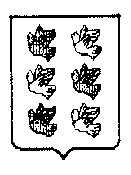 